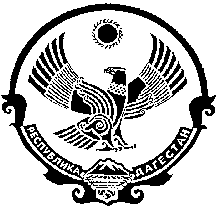 СОБРАНИЕ ДЕПУТАТОВМУНИЦИПАЛЬНОГО РАЙОНА«ЛЕВАШИНСКИЙ РАЙОН» РЕСПУБЛИКИ ДАГЕСТАН  368320, с. Леваши, тел. 8 (252) 21-3-75, 21-6-39, e-mail: Levraisobranie@mail.ruРЕШЕНИЕ № 08от 14 июля  2017 года                                                             с.ЛевашиО конкурсе на должность главы муниципального районаВ соответствии с ст. 5 Закона Республики Дагестан от 08.12.2015 г. № 117 «О некоторых вопросах организации местного самоуправления в Республике Дагестан», Положением о порядке проведения конкурса по отбору кандидатур на должность главы муниципального района «Левашинский район», утвержденного решением Собрания депутатов от 24 июня 2015г. №18, Собрание депутатов муниципального района «Левашинский район» р е ш а е т:1. Объявить конкурс по отбору кандидатур на должность главы муниципального района «Левашинский район».2. Установить дату и время проведения конкурса: 15 августа 2017г.,  в 10:00 ч. Конкурс провести в зале заседаний Администрации муниципального района.3. Конкурс проводится в соответствии с условиями (прилагаются), определенными Положением о порядке проведения конкурса по отбору кандидатур на должность главы муниципального района «Левашинский район».4. Определить срок приема документов для участия в конкурсе с 18 июля по 7 августа (включительно) 2017 года. Место приема документов – здание Администрации  района   (2 этаж, кабинет №2, контактное  лицо – Дибиров Абдусалам Зубайриевич, тел. 89286810573, рабочий тел. 8(252) 21-8-26). 5. Общее число членов конкурсной комиссии по отбору кандидатур на должность главы муниципального района «Левашинский район» установить в количестве 6  человек.6. Назначить членами конкурсной комиссии по отбору кандидатур на должность главы муниципального района «Левашинский район» следующих лиц:1) Дибиров Абдусалам Зубайриевич – заместитель главы Администрации МР «Левашинский район»;2) Магомедалиев Багаудин Идрисович – начальник ОАО «Левашинское ДЭП №25»;3) Расулов  Нурутдин Курбангаджиевич –директор МКОУ «Цудахарская СОШ» Левашинского района.7. Направить настоящее решение Главе Республики Дагестан для назначения второй половины состава конкурсной комиссии.8. Опубликовать настоящее Решение в газете «По  новому пути» и разместить на официальном сайте Администрации муниципального района в сети «Интернет».Председатель собрания					               Ю. Алибеков             И.о. главы муниципального района	      С. АлиевПРИЛОЖЕНИЕк Решению Собрания депутатовМР «Левашинский  район»от 14 июля 2017г.  № 08    Условия проведения конкурса по отбору кандидатур на должность главы муниципального района «Левашинский район»1. Право на участие в конкурсе имеют граждане Российской Федерации, достигшие возраста 21 года.Граждане Российской Федерации, имеющие гражданство иностранного государства либо вид на жительство или иной документ, подтверждающий право на постоянное проживание гражданина Российской Федерации на территории иностранного государства, вправе участвовать в конкурсе, если это предусмотрено международным договором Российской Федерации.Иностранные граждане, постоянно проживающие на территории муниципального района «Левашинский район» (далее – муниципальный район), имеют право участвовать в конкурсе на тех же условиях, что и граждане Российской Федерации, если это предусмотрено международным договором Российской Федерации.2. Гражданин, изъявивший желание участвовать в конкурсе, представляет в конкурсную комиссию следующие документы:1) личное заявление на участие в конкурсе с обязательством в случае избрания прекратить деятельность, несовместимую со статусом главы городского округа по форме согласно приложению 1 к настоящим Условиям. В заявлении указываются фамилия, имя, отчество, дата и место рождения, адрес места жительства, серия, номер и дата выдачи паспорта или документа, заменяющего паспорт гражданина, наименование или код органа, выдавшего паспорт или документ, заменяющий паспорт гражданина, идентификационный номер налогоплательщика (при наличии), гражданство, сведения о профессиональном образовании (при наличии) с указанием организации, осуществляющей образовательную деятельность, года ее окончания и реквизитов документа об образовании и о квалификации, основное место работы или службы, занимаемая должность (в случае отсутствия основного места работы или службы – род занятий).Если кандидат является депутатом и осуществляет свои полномочия на непостоянной основе, в заявлении должны быть указаны сведения об этом и наименование соответствующего представительного органа. Кандидат вправе указать в заявлении свою принадлежность к политической партии либо не более чем к одному иному общественному объединению и свой статус в этой политической партии, этом общественном объединении при условии представления вместе с заявлением документа, подтверждающего указанные сведения и подписанного уполномоченным лицом политической партии, иного общественного объединения либо уполномоченным лицом соответствующего структурного подразделения политической партии, иного общественного объединения.Если у кандидата имелась или имеется судимость, в заявлении указываются сведения о судимости кандидата, а если судимость снята или погашена, - также сведения о дате снятия или погашения судимости.2) к заявлению, предусмотренному подпунктом 1 пункта 
2 настоящих Условий, прилагаются:копия паспорта или документа, заменяющего паспорт гражданина;копии документов, подтверждающих указанные в заявлении сведения об образовании, основном месте работы или службы, о занимаемой должности (роде занятий), а также о том, что кандидат является депутатом.3) сведения о размере и об источниках доходов кандидата, а также об имуществе, принадлежащем кандидату на праве собственности (в том числе совместной собственности), о вкладах в банках, ценных бумагах. Указанные сведения представляются по форме согласно приложению 2 к настоящим Условиям.4) сведения о принадлежащем кандидату, его супругу и несовершеннолетним детям недвижимом имуществе, находящемся за пределами территории Российской Федерации, об источниках получения средств, за счет которых приобретено указанное имущество, об обязательствах имущественного характера за пределами территории Российской Федерации кандидата, а также сведения о таких обязательствах его супруга и несовершеннолетних детей;5) сведения о своих расходах, а также о расходах своего супруга и несовершеннолетних детей по каждой сделке по приобретению земельного участка, другого объекта недвижимости, транспортного средства, ценных бумаг, акций (долей участия, паев в уставных (складочных) капиталах организаций), совершенной в течение последних трех лет, если сумма сделки превышает общий доход кандидата и его супруга за три последних года, предшествующих совершению сделки, и об источниках получения средств, за счет которых совершена сделка.6) письменное уведомление о том, что он не имеет счетов (вкладов), не хранит наличные денежные средства и ценности в иностранных банках, расположенных за пределами территории Российской Федерации, не владеет и (или) не пользуется иностранными финансовыми инструментами;7) согласие на обработку персональных данных согласно приложению 3 к настоящим Условиям.3. Документы, указанные в подпунктах 4 и 5 пункта 2 настоящих Условий, представляются в конкурсную комиссию по форме, предусмотренной Указом Президента Российской Федерации от 6 июня 2013 года № 546.4. Кандидат на должность главы муниципального района обязан к моменту представления документов в конкурсную комиссию, закрыть счета (вклады), прекратить хранение наличных денежных средств и ценностей в иностранных банках, расположенных за пределами территории Российской Федерации, и (или) осуществить отчуждение иностранных финансовых инструментов.5. Документы, указанные в пункте 2 настоящих Условий, кандидаты обязаны представить лично. Указанные документы могут быть представлены по просьбе кандидата иными лицами в случаях, если кандидат болен, содержится в местах содержания под стражей, подозреваемых и обвиняемых (при этом подлинность подписи кандидата на документах в письменной форме должна быть удостоверена нотариально либо администрацией стационарного лечебно-профилактического учреждения, в котором кандидат находится на излечении, администрацией учреждения, в котором содержатся под стражей подозреваемые и обвиняемые).6. Заявление, указанное в подпункте 1 пункта 2 настоящих Условий, и прилагаемые к нему документы принимаются конкурсной комиссией при предъявлении паспорта или документа, заменяющего паспорт гражданина (если в соответствии с пунктом 5 настоящих Условий уведомление осуществляется другим лицом, – при предъявлении нотариально удостоверенной копии паспорта или документа, заменяющего паспорт гражданина, удостоверяющего личность кандидата). Копия паспорта или документа, заменяющего паспорт гражданина, заверяется подписью лица, принявшего заявление, и прилагается к заявлению.7. Конкурсная комиссия выдает кандидату письменное подтверждение получения документов, представленных в соответствии с настоящими Условиями, незамедлительно после их представления с указанием даты и времени их приема по форме согласно приложению 4 к настоящим Условиям.8. По желанию гражданина им могут быть представлены документы о дополнительном профессиональном образовании, о присвоении ученой степени, ученого звания, о награждении наградами и присвоении почётных званий и иные документы, характеризующие его личность и профессиональную подготовку.9. Прием документов для участия в конкурсе, указанных в пункте 
2 настоящих Условий, осуществляется в сроки, установленные решением Собрания депутатов об объявлении конкурса.10. Сведения, представленные гражданином для участия в конкурсе, по решению конкурсной комиссии подлежат проверке в установленном законодательством Российской Федерации порядке.11. Несвоевременное и неполное представление документов является основанием для отказа гражданину в приеме документов для участия в конкурсе. 12. На основании представленных документов конкурсная комиссия принимает решение о допуске гражданина либо об отказе в допуске к участию в конкурсе.13. Гражданин не допускается к участию в конкурсе при наличии следующих обстоятельств:1) отсутствие у кандидата пассивного избирательного права;2) несоблюдение кандидатом требований, установленных пунктом 4 настоящих Условий;3) непредставление в конкурсную комиссию перечня документов, предусмотренных настоящих Условий;4) наличие среди документов, представленных в конкурсную комиссию, документов, оформленных с нарушением требований настоящих Условий;5) отсутствие каких-либо сведений, предусмотренных подпунктами 
1,3,4 и 5 пункта 2 настоящих Условий;6) сокрытие кандидатом сведений о судимости, которые должны быть представлены в соответствии с настоящими Условиями.7) наличие в отношении гражданина Российской Федерации вступившего в силу решения суда о лишении его права занимать муниципальные должности в течение определенного срока, если конкурс состоится до истечения указанного срока;8) прекращения гражданства Российской Федерации, прекращения гражданства иностранного государства – участника международного договора Российской Федерации, в соответствии с которым иностранный гражданин  имеет право избираться главой муниципального образования, приобретения им гражданства иностранного государства либо получения им вида на жительство или иного документа, подтверждающего право на постоянное проживание гражданина Российской Федерации на территории иностранного государства, не являющегося участником международного договора Российской Федерации, в соответствии с которым гражданин Российской Федерации, имеющий гражданство иностранного государства, имеет право избираться главой муниципального образования;9) наличия гражданства иностранного государства (иностранных государств), за исключением случаев, когда кандидат на должность главы муниципального района является гражданином иностранного государства – участника международного договора Российской Федерации, в соответствии с которым иностранный гражданин имеет право избираться главой муниципального образования;10) представления подложных документов или заведомо ложных сведений; 11) непредставления или представления заведомо недостоверных или неполных сведений, предусмотренных подпунктами 3-5 пункта 2 настоящих Условий.14. К участию в конкурсе не допускаются также граждане:1) осужденные к лишению свободы за совершение тяжких и (или) особо тяжких преступлений и имеющие на день проведения конкурса неснятую и непогашенную судимость за указанные преступления;2) осужденные к лишению свободы за совершение тяжких преступлений, судимость которых снята или погашена, - до истечения десяти лет со дня снятия или погашения судимости;3) осужденные к лишению свободы за совершение особо тяжких преступлений, судимость которых снята или погашена, - до истечения пятнадцати лет со дня снятия или погашения судимости;4) осужденные за совершение преступлений террористической и  экстремистской направленности, и имеющие на день проведения конкурса неснятую и непогашенную судимость за указанные преступления, если на таких лиц не распространяется действие подпунктов 2 и 3 настоящей пункта;5) подвергнутые административному наказанию за совершение административных правонарушений, предусмотренных статьями 20.3 и 20.29 Кодекса Российской Федерации об административных правонарушениях, если конкурс состоится до окончания срока, в течение которого лицо считается подвергнутым административному наказанию;6) признанные судом недееспособными или содержащиеся в местах лишения свободы по приговору суда.15. Гражданин Российской Федерации, отрешенный от должности главы муниципального района Главой Республики Дагестан, не допускается к участию в конкурсе, назначенном в связи с указанными обстоятельствами.16. Если деяние, за совершение которого был осужден гражданин, в соответствии с новым уголовным законом не признается тяжким или особо тяжким преступлением, действие ограничений, предусмотренных подпунктами 2 и 3 пункта 14 настоящих Условий, прекращается со дня вступления в силу этого уголовного закона.17. Если тяжкое преступление, за совершение которого был осужден гражданин, в соответствии с новым уголовным законом признается особо тяжким преступлением или если особо тяжкое преступление, за совершение которого был осужден гражданин, в соответствии с новым уголовным законом признается тяжким преступлением, ограничения, предусмотренные подпунктами 2 и 3 пункта 14 настоящих Условий, действуют до истечения десяти лет со дня снятия или погашения судимости.18. Список граждан, допущенных к участию в конкурсе, утверждается решением конкурсной комиссии на заседании конкурсной комиссии.19. Конкурсная комиссия уведомляет в письменной форме о принятом решении граждан, не допущенных к участию в конкурсе, с указанием основания отказа в допуске к участию в конкурсе, в срок не позднее 5 рабочих дней со дня принятия решения.20. Гражданин, не допущенный к участию в конкурсе, вправе обжаловать решение конкурсной комиссии об отказе ему в допуске к участию в конкурсе в соответствии с законодательством Российской Федерации.                                      ______________________________Приложение 1к Условиям проведения конкурса по отбору кандидатур на должность главы муниципального района «Левашинский район»ЗАЯВЛЕНИЕНа основании пункта 2  Условий проведения конкурса по отбору кандидатур на должность главы муниципального района «Левашинский район» представляю документы на участие в конкурсе по отбору кандидатур на должность главы муниципального района «Левашинский район»О себе сообщаю: _______________________________________________________________________                                                             (дата и место рождения, адрес места жительства, серия, номер и дата выдачи паспорта или_____________________________________________________________________________________________                        документа, заменяющего паспорт гражданина, наименование или код органа, выдавшего паспорт или_____________________________________________________________________________________________документ, заменяющий паспорт гражданина, идентификационный номер налогоплательщика (при наличии), гражданство, сведения о профессиональном образовании (при наличии) с указанием организации, осуществляющей образовательную деятельность, года ее окончания и реквизитов документа об образовании и о квалификации, основное место работы или_____________________________________________________________________________________________службы, занимаемая должность (в случае отсутствия основного места работы или службы - род занятий)_____________________________________________________________________________________________кандидата, иные сведения в соответствии с Условиями проведения конкурса по отбору_____________________________________________________________________________________________кандидатур на должность муниципального района «Левашинский район»_____________________________________________________________________________________________В случае моего избрания главой муниципального района «Левашинский район» обязуюсь прекратить деятельность, несовместимую со статусом главы муниципального района «Левашинский район». Подпись                                                                          ДатаПримечание. Если у кандидата, данные которого указываются в заявлении, имелась или имеется судимость указываются номер (номера) и наименование (наименования) статьи (статей) Уголовного кодекса Российской Федерации, на основании которой (которых) был осужден кандидат, а также статьи (статей) уголовного кодекса, принятого в соответствии с Основами уголовного законодательства Союза ССР и союзных республик, статьи (статей) закона иностранного государства, если кандидат был осужден в соответствии с этими законодательными актами за деяния, признаваемые действующим Уголовным кодексом Российской Федерации преступлением, с указанием наименования этого закона.                  Приложение 4к Условиям проведения конкурсапо отбору кандидатур на должность главы                                                                                                     муниципального района «Левашинский  район»ПОДТВЕРЖДЕНИЕо приеме документов на участие в конкурсе по отбору кандидатур на должность главы муниципального района «Левашинский район»«___» __________ 20__ г.                                                                                           ______ час. ____ мин.Настоящее подтверждение выдано ______________________________________________________________________________________________________________________(фамилия, имя, отчество кандидата)в том, что конкурсной комиссией приняты документы о его участии в конкурсе по отбору кандидатур на должность главы муниципального района «Левашинский район»:*При представлении документов иным лицом по просьбе кандидата в случаях, установленных пунктом 2  Условий проведения конкурса по отбору кандидатур на должность главы городского округа «город Кизляр»,  указывается «лицо, представляющее документы». УТВЕРЖДЕНА
Указом Президента Российской Федерации
от 6 июня 2013 г. № 546СПРАВКА
о принадлежащем кандидату, его супруге (супругу) и несовершеннолетним детям недвижимом имуществе, находящемся за пределами территории Российской Федерации, об источниках получения средств,
за счет которых приобретено указанное имущество, об их обязательствах имущественного характера
за пределами территории Российской Федерации, представляемая кандидатом на выборах 
в органы государственной власти, выборах глав муниципальных районов и глав городских округов	,(наименование должности)сообщаю сведения о принадлежащем мне, моей супруге (моему супругу), моим несовершеннолетним детям (ненужное зачеркнуть) недвижимом имуществе, находящемся за пределами территории Российской Федерации, об источниках получения средств, за счет которых приобретено указанное имущество, об обязательствах имущественного характера за пределами территории Российской Федерации:1. Сведения о кандидате, его супруге и несовершеннолетних детях2. Сведения об имуществе 53. Сведения об источниках средств,
за счет которых приобретено имуществоИсточниками получения средств, за счет которых приобретено имущество, 
являются 11:  	.Сумма общего дохода кандидата и его супруги (супруга) за три последних года, предшествующих приобретению имущества,  	рублей.4. Обязательства имущественного характераДостоверность и полноту настоящих сведений подтверждаю.(подпись кандидата)В конкурсную комиссию  по проведению конкурсапо отбору кандидатур на должность главы муниципального района «Левашинский  район»от________________________________________________(фамилия, имя, отчество гражданина)№п/пНаименование документаКол-во листов1.Заявление о предоставлении документов на участие в конкурсе2.Копия паспорта или копия документа, заменяющего паспорт гражданина 3.Копии документов, подтверждающих указанные в заявлении сведения о профессиональном образовании4.Копии документов (копия трудовой книжки или справка с места работы), подтверждающие указанные в заявлении сведения об основном месте работы или службы, о занимаемой должности (в случае отсутствия основного места работы или службы – о роде занятий)5.Копия документа о том, что кандидат является депутатом6.Документ, подтверждающий принадлежность к политической партии, иному общественному объединению7.Сведения о размере и об источниках доходов кандидата, а также об имуществе, принадлежащем кандидату на праве собственности (в том числе совместной собственности), о вкладах в банках, ценных бумагах8.Сведения о принадлежащем кандидату, его супругу и несовершеннолетним детям недвижимом имуществе, находящемся за пределами территории Российской Федерации, об источниках получения средств, за счет которых приобретено указанное имущество, об обязательствах имущественного характера за пределами территории Российской Федерации кандидата, а также сведения о таких обязательствах его супруга и несовершеннолетних детей9.Сведения о своих расходах, а также о расходах своего супруга и несовершеннолетних детей по каждой сделке по приобретению земельного участка, другого объекта недвижимости, транспортного средства, ценных бумаг, акций (долей участия, паев в уставных (складочных) капиталах организаций), совершенной в течение последних трех лет, если сумма сделки превышает общий доход кандидата и его супруга за три последних года, предшествующих совершению сделки, и об источниках получения средств, за счет которых совершена сделка10.Письменное уведомление о том, что кандидат не имеет счетов (вкладов), не хранит наличные денежные средства и ценности в иностранных банках, расположенных за пределами территории Российской Федерации, не владеет и (или) не пользуется иностранными финансовыми инструментами11.Согласие на обработку персональных данных12.Иные документыИТОГОПринял:член конкурсной комиссии_________________________(подпись, ФИО)Сдал:Кандидат (представитель кандидата)*___________________(подпись, ФИО)Я,, выдвинутый кандидатом в (на)(фамилия, имя, отчество)Фамилия, имя, отчество кандидата, его супруги (супруга) и несовершеннолетних детей 1Степень родства 2Дата рожденияМесто рожденияВид документа, удостоверяющего личность кандидата, его супруги (супруга) и несовершеннолетних детей 3
(серия, номер, дата выдачи)ИНН 4Адрес регистрации (места жительства)№ п/пНаименование имущества 6Вид собственности 7Адрес места нахождения имущества 8Дата приобретения имуществаОснование получения имущества 9Сумма сделки 10ИТОГО:ИТОГО:ИТОГО:ИТОГО:ИТОГО:ИТОГО:№ п/пСодержание обязательства 12Кредитор (должник)13Основание возникновения обязательства 14Сумма обязательства 15 (руб.)Условия обязательства 16""г.